Reedley College and North Centers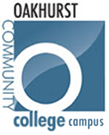 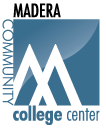 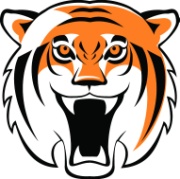 Classified Senate  Communication BulletinAction ItemsProbation AR-4250 - Changes to these regulations are to be in line with the new financial aid standards. Requirement for Probation will change from a minimum of 1.75 to an minimum of 2.0 (see attachment) - For committee review and recommend changes if any- (See attachment) Action needed: YES Response needed by Sept. 21, 2012Disqualification and Dismissal AR-4255 – Changes to these regulations are to be in line with the new financial aid standards. Requirement for Probation will change from a minimum of 1.75 to an minimum of 2.0 (see attachment) - For committee review and recommend changes if any- (See attachment)- Action needed: YES Response needed by Sept. 21, 2012Integrated Planning Manual Draft - For committee review and recommend changes if any- (See attachment) - Action needed: YES Response needed by Sept. 21, 2012District budget and Resource Allocation Advisory Committee (DBRAAC)Operation Agreement - For committee review and recommend changes if any- (See attachment) - Action needed: YES Response needed by Sept. 21, 2012For Your Information:Board approve 14 mandatory furlough days for all management and confidential employees for the 2012-13 fiscal year effective July 1, 2012. Personnel Commission has proposed a Job Classification with time table in Appendix B Board accepted President Dr. Mitjl Carvalho Capet’s Resignation on July 04, 2012Board appointed Michael White as Interim president for the 2012-2013 school year. Board appointed Dr. John Fitzer to serve as Dean of Instruction, Reedley College.Board appoint Dr. James Chin to serve as interim Vice President of Instruction and Student Services, Willow International Community College Center